        Zbiorcza informacja o petycjach rozpatrywanych  w roku 2021 przez Starostę Gdańskiego
	        Realizacja obowiązku wynikającego z art. 14 ustawy z dnia 11 lipca 2014 r. o petycjach (Dz. U. z 2018 r. poz. 870)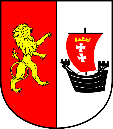        Zbiorcza informacja o petycjach rozpatrywanych  w roku 2021 przez Radę Powiatu Gdańskiego	        Realizacja obowiązku wynikającego z art. 14 ustawy z dnia 11 lipca 2014 r. o petycjach (Dz. U. z 2018 r. poz. 870)	Przewodniczący Rady Powiatu Gdańskiego informuje, że 2021 r. do Rady Powiatu nie została złożona żadna petycja.Lp.Przedmiot petycjiSposób załatwienia petycji1.W sprawie wydania odmowy udzielenia pozwolenia na budowę dla budynku mieszkalnego wielorodzinnego           w Pruszczu Gdańskim na działce nr 66 przy ulicy Janusza Kusocińskiego. Rozpatrzona pozytywnie - Starosta Gdański decyzją nr 103/2021 (sygnatura sprawy AB.6740.625.2021.CSA.MP) z dnia 08.09.2021 r. odmówił wydania pozwolenia na budowę i zatwierdzenia projektu budowlanego – budynku mieszkalnego wielorodzinnego z instalacjami wod.- kan., co., gazową, elektryczną w mieście Pruszcz Gdański, gm. Pruszcz Gdański, działki nr 66, obręb ewidencyjny 9 [0009], jednostka ewidencyjna Miasto Pruszcz Gdański [220401_1].2.W sprawie wydania odmowy udzielenia pozwolenia na budowę dla budynku mieszkalnego wielorodzinnego           w Pruszczu Gdańskim na działce nr 66 przy ulicy Janusza Kusocińskiego.Pozostawiona bez rozpatrzenia w związku z nieuzupełnieniem braków formalnych.3. W sprawie zatrzymania wydania pozwolenia na budowę przedszkola niepublicznego wraz z instalacjami: wodociągową, kanalizacji sanitarnej, elektryczną, oświetleniową, gazową, miejscami postojowymi wraz          z dojazdami, podziemnego zbiornika ppoż oraz drogi przeciwpożarowej na działkach nr w miejscowości Skowarcz (0006), jednostka ewidencyjna Pszczółki (220406_2).Rozpatrzona pozytywnie - Starosta Gdański decyzją nr 508/2022 (sygnatura sprawy AB.6740.1217.2021.KKL.GPsz) z dnia 10.05.2022 r. odmówił wydania pozwolenia na budowę przedszkola niepublicznego wraz z instalacjami: wodociągową, kanalizacji sanitarnej, elektryczną, oświetleniową, gazową, miejscami postojowymi wraz z dojazdami, podziemnego zbiornika ppoż oraz drogi przeciwpożarowej na działkach nr          w miejscowości Skowarcz (0006), jednostka ewidencyjna Pszczółki (220406_2).